Сумська міська радаВиконавчий комітетРІШЕННЯЗ метою здійснення контролю за фінансово-господарською діяльністю, підвищення ефективності роботи підприємств комунальної власності територіальної громади міста Суми, відповідно до статей 75, 78 Господарського кодексу України, рішення Виконавчого комітету Сумської міської ради від 17.09.2020 № 474 «Про затвердження Порядку складання, затвердження та контролю виконання фінансових планів підприємств комунальної власності Сумської міської територіальної громади», керуючись підпунктом 4 пункту «а» статті 27, частиною другою статті 52 Закону України «Про місцеве самоврядування в Україні», Виконавчий комітет Сумської міської ради ВИРІШИВ:1. Затвердити фінансовий план КП СМР «Електроавтотранс» на 2022 рік (додається).2. Директору КП СМР «Електроавтотранс» Новику А.В. звіт про виконання фінансового плану підприємства надавати відділу транспорту, зв’язку  та телекомунікаційних послуг Сумської міської ради в паперовому та електронному виді у терміни, визначені у рішенні Виконавчого комітету Сумської міської ради від 17.09.2020 № 474 «Про затвердження Порядку складання, затвердження та контролю виконання фінансових планів підприємств комунальної власності Сумської міської територіальної громади».3. Відповідальність  за   виконання   цього   рішення    покласти     на КП СМР «Електроавтотранс» ( Новик А.В.) і відділ транспорту, зв’язку  та телекомунікаційних послуг Сумської міської ради (Яковенко С.В.).4. Контроль за виконанням даного рішення покласти на заступника  міського голови згідно із розподілом обов’язків.   Міський  голова						  Олександр ЛисенкоСергій Яковенко  700-667	Розіслати:   Сергію Яковенку, Андрію Новику, Світлані Липовій                                           ЛИСТ     ПОГОДЖЕННЯдо проєкту рішення виконавчого комітету Сумської міської ради«Про затвердження фінансового плану КП СМР «Електроавтотранс»                    на 2022 рік»  Начальник  відділу транспорту, зв’язку та телекомунікаційних послуг                                              Сергій  Яковенко  Директор   КП  СМР «Електроавтотранс» 		       Андрій  Новик  Начальник відділу протокольної роботи та контролю                                          Лариса  МошаДиректор Департаменту фінансів, економіки та інвестицій                                                            Світлана ЛиповаНачальник правового управління	  Олег ЧайченкоКеруючий справами виконавчого комітету                               Юлія  ПавликПроєкт рішення підготовлений з урахуванням вимог Закону України «Про доступ до публічної інформації» та Закону України «Про захист персональних даних»._________ Сергій Яковенко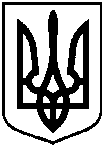                          Проєкт від                 2022              №    Про затвердження фінансового плану КП СМР «Електроавтотранс» на 2022 рік